			  Costa Rica Selva, Volcanes & Playa 9 días 8 noches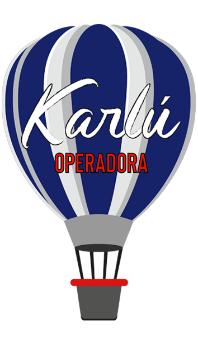 Día 1 San JoséBienvenido a San José, Costa Rica.  Recibimiento y traslado al hotel.  Explore la ciudad y sus encantos, sus teatros, museos, centros comerciales o simplemente deguste un café mientras observa el día a día de los “ticos”.  Alojamiento en el Hotel de su elección.Día 2 San José/Tortuguero (6 hrs)Desayuno en el Hotel. Este día atravesará durante su recorrido el majestuoso Parque Nacional Braulio Carrillo hasta llegar a la localidad de Guápiles en donde disfrutará un delicioso desayuno típico, posteriormente continuará su camino hasta el muelle donde embarcará su bote; en este momento se continúa el recorrido en lancha por los ríos y canales, a una hora y media aproximadamente hasta llegar al hotel. Después del almuerzo, visitará el Pueblo de Tortuguero. Cena incluida. Alojamiento en el hotel de su elección.Día 3 TortugueroDesayuno en el Hotel. Por la mañana caminata guiada por los senderos privados del hotel. Después del almuerzo recorrido en bote por los canales del Parque Nacional de Tortuguero. El Parque Nacional Tortuguero es famoso por ser hábitat de siete especies de tortugas, de gran diversidad de crustáceos y numerosas especies de peces de agua dulce. También recomendamos la excursión nocturna de desove de tortugas entre julio y octubre. Cena incluida. Alojamiento en el hotel de su elección.Día 4 Tortuguero/Volcán Poas (4.30 hrs)Desayuno en el hotel.  Salida de Regreso por los canales para tomar el transporte terrestre después de desembarcar en el muelle y se hará nuevamente una parada en la localidad de Guápiles para tomar el almuerzo para luego tomar su traslado hacia las faldas del Volcán Poas. El bosque nuboso que rodea al volcán le ofrece muchas maravillas naturales tales como colibríes, mariposas, orquídeas y el Quetzal. Entre las opciones a realizar se puede visitar el Parque Nacional Volcán Poas, Cataratas La Paz, Doka (finca de café de primera calidad de exportación) o Sarchi el lugar ideal para comprar artesanías. Alojamiento en el hotel de su elección.Día 5 Volcán Poas/Volcán Arenal (3 hrs)Desayuno en el hotel.  Este día le espera en las Llanuras del Norte, el impresionante Volcán Arenal, una de las maravillas naturales del país por su majestuosidad. A lo largo del recorrido y hasta llegar al pueblo La Fortuna, podrá apreciar diversas plantaciones agrícolas, plantas ornamentales y fincas de ganado. La visita al pueblo es recomendable ya que es agradable de caminar y tiene una variada oferta de restaurantes para almorzar y cenar. Su hotel se encuentra estratégicamente situado para apreciar el macizo.  Alojamiento en el Hotel de su elección.Día 6 Volcán ArenalDesayuno en el Hotel. Los Resorts con aguas termales y los Spa representan uno de los mayores atractivos para disfrutar en esta región.  La zona ofrece gran variedad de actividades de aventura: tirolina, puentes colgantes, teleférico, caminatas, catarata del río Fortuna, así como actividades acuáticas en el lago Arenal. Alojamiento en el Hotel de su elección.Día 7 Volcán Arenal/Manuel Antonio (4.30 hrs)Desayuno en el hotel.  Esta mañana su viaje le llevará hacia el cálido Pacifico Central. En el recorrido observará el Lago Arenal; podrá detenerse sobre el puente del Río Tárcoles para observar gigantescos cocodrilos.  El paisaje siempre verde se compone de plantaciones de arroz y palma de aceite.  Alojamiento en el Hotel de su elección.Día 8 Manuel AntonioDesayuno en el Hotel. Día libre. El parque nacional de Manuel Antonio, destaca por sus de preciosas playas entre montañas y bosques que llegan hasta la misma arena. Tiene varios senderos para caminar, miradores y la probabilidad de cruzarse con animales, sobre todo las 4 especies de monos de Costa Rica, perezosos, coaties y mapaches.La oferta gastronómica y de actividades de aventura es amplia en el área: avistamiento de delfines y ballenas, tirolesa, cabalgatas y rafting en el río Savegre entre otras. En la zona también encontrará una importante oferta gastronómica para todos los presupuestos. Alojamiento en hotel seleccionado.Día 9 Manuel Antonio/San José (4 hrs) Fin de los serviciosDesayuno en el Hotel. Traslado regular de salida hacia el Aeropuerto. Si su vuelo sale antes de las 16:00; requerirá de un traslado privado por un importe adicional. Costo por persona en dólares americanosHoteles previstos:Incluye:Traslado de entrada del Aeropuerto hacia el hotel1 noche de alojamiento en el hotel de su elección en San José, desayuno incluidoTraslado regular terrestre y fluvial San José - Tortuguero 2 noches y tres días de alojamiento en el hotel de su lección en Tortuguero, con pensión completaExcursión regular: Caminata al Pueblo de TortugueroExcursión regular: Caminata por los senderos privados del hotelExcursión regular: Bote por los Canales de TortugueroEntrada al Parque Nacional TortugueroTraslado fluvial regular y traslado regular de Tortuguero a Guápiles al Restaurante El Ceibo para tomar el almuerzo incluido en el programa de TortugueroTraslado regular desde Guápiles a Volcán Poás1 noche de alojamiento en Poas, desayuno incluidoTraslado regular al Volcán Poás y posteriormente hacia la zona de Volcán ArenalEntrada al Parque Nacional Volcán Poás2 noches de alojamiento en el hotel de su elección en Volcán Arenal, desayuno incluidoTraslado regular de Arenal hacia Manuel Antonio2 noches de alojamiento en el hotel de su elección en Manuel Antonio, desayuno incluidoTraslado de salida hotel hacia AeropuertoInfantes de 0 a 3 años no pagan Tarifa de niño rige de 4 a 12 años. Máximo 2 niños compartiendo habitación con sus padresNo Incluye:Vuelos e impuestosActividades no indicadas en programaPropinasNotas:Para reservaciones, se requiere copia del pasaporte con vigencia mínima de 6 meses después de su regresoLos documentos como pasaporte, visas, vacunas o cualquier otro requisito que solicite el país visitado, son responsabilidad del pasajero.Las cotizaciones están sujetas a cambio al momento de confirmar los servicios por escrito.Los traslados regulares cuentan con horario preestablecido, sujetos a cambios sin previo aviso. Cualquier servicio NO utilizado, NO APLICA para reembolso.Tarifas sujetas a cambio y disponibilidad al momento de confirmar serviciosTarifa aplica para pago con transferencia bancaria o cheque Pagos con tarjeta de crédito visa o mc aplica cargo bancario de 3.5%El tipo de cambio se aplica el día que se realiza el pagoCategoría ADblTplMnrAgo 17, 2020 a Ago 26, 2020$2,499$2,077$1,292Ago 27, 2020 a Ago 31, 2020$2,434$2,034$1,292Set 01, 2020 a Oct 31, 2020$2,295$1,925$1,213Nov 01, 2020 a Nov 20, 2020$2,315$1,938$1,213Nov 21, 2020 a Nov 30, 2020$2,390$1,989$1,213Categoría BDBLTPLMnrJul 01, 2020 a Ago 31, 2020$1,549$1,287$   733Set 01, 2020 a Nov 30, 2020$1,531$1,275$   733Categoría CDBLTPLMnrJul 01, 2020 a Ago 31, 2020$1,326$1,101$   665Set 01, 2020 a Nov 30, 2020$1,309$1,089$   665Categoría ASan José-Hilton Garden Inn SabanaTortuguero-Manatus LodgePoas-Peace LodgeArenal-Tabacon Resort & SpaManuel Antonio-Parador Resort & SpaCategoría BSan José-Aurora Holiday InnTortuguero-Mawamba LodgePoas-Poas Volcano LodgeArenal-Volcano Lodge SpringsManuel Antonio-Shana by The SeaCategoría CSan José-Barceló San JoséTortuguero-Mawamba LodgePoas-Poas Volcano LodgeArenal-Arenal ParaísoManuel Antonio-Villas Lirio